Publicado en Monzón, Huesca el 09/12/2019 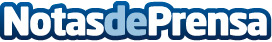 SPI Tecnologías propone disfrutar de la mejor cobertura de Internet, fijo y móvil estas NavidadesEn SPI Tecnologías se diferencian por ofrecer un servicio multidisciplinar, global y adecuado a las necesidades de cada cliente: desde el diseño de los sistemas, redes informáticas, comunicaciones, servidores, servicio propio de soporte técnico, software de empresa, etcDatos de contacto:SPI Tecnologías974 415 571Nota de prensa publicada en: https://www.notasdeprensa.es/spi-tecnologias-propone-disfrutar-de-la-mejor Categorias: Telecomunicaciones Aragón Software Innovación Tecnológica http://www.notasdeprensa.es